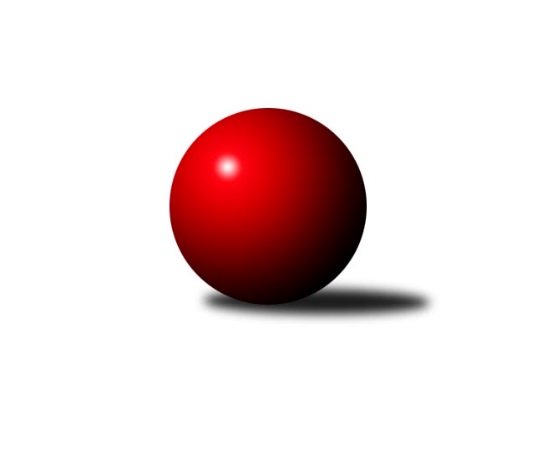 Č.14Ročník 2010/2011	8.6.2024 Okresní přebor Nový Jičín 2010/2011Statistika 14. kolaTabulka družstev:		družstvo	záp	výh	rem	proh	skore	sety	průměr	body	plné	dorážka	chyby	1.	KK Lipník nad Bečvou ˝B˝	14	10	0	4	94 : 46 	(70.5 : 41.5)	1590	20	1114	477	30.5	2.	Kelč˝A˝	14	10	0	4	86 : 54 	(63.0 : 49.0)	1603	20	1130	473	25.5	3.	TJ Sokol Sedlnice ˝B˝	14	9	0	5	82 : 58 	(67.0 : 45.0)	1615	18	1127	488	27.9	4.	KK Lipník nad Bečvou˝C˝	14	9	0	5	80 : 60 	(57.0 : 55.0)	1572	18	1100	473	32.5	5.	KK Hranice˝B˝	14	8	0	6	75 : 65 	(57.0 : 55.0)	1587	16	1110	477	27.7	6.	TJ Spartak Bílovec˝B˝	14	7	0	7	76 : 64 	(55.0 : 57.0)	1524	14	1078	447	36.3	7.	TJ Sokol Sedlnice˝C˝	14	7	0	7	72 : 68 	(60.0 : 52.0)	1560	14	1103	457	32.5	8.	TJ Frenštát p.R. ˝B˝	14	5	0	9	67 : 73 	(56.5 : 55.5)	1550	10	1091	459	30.4	9.	TJ Nový Jičín˝B˝	14	3	0	11	34 : 106 	(38.0 : 74.0)	1404	6	1018	386	50.7	10.	Kelč˝B˝	14	2	0	12	34 : 106 	(36.0 : 76.0)	1465	4	1049	416	44.5Tabulka doma:		družstvo	záp	výh	rem	proh	skore	sety	průměr	body	maximum	minimum	1.	KK Lipník nad Bečvou ˝B˝	7	6	0	1	58 : 12 	(44.0 : 12.0)	1576	12	1704	1520	2.	KK Hranice˝B˝	7	6	0	1	52 : 18 	(36.0 : 20.0)	1673	12	1727	1605	3.	KK Lipník nad Bečvou˝C˝	7	6	0	1	46 : 24 	(32.0 : 24.0)	1537	12	1591	1480	4.	TJ Spartak Bílovec˝B˝	7	5	0	2	48 : 22 	(31.0 : 25.0)	1596	10	1640	1542	5.	Kelč˝A˝	7	5	0	2	44 : 26 	(33.0 : 23.0)	1645	10	1687	1614	6.	TJ Frenštát p.R. ˝B˝	7	4	0	3	43 : 27 	(34.5 : 21.5)	1597	8	1685	1521	7.	TJ Sokol Sedlnice˝C˝	7	4	0	3	42 : 28 	(32.5 : 23.5)	1576	8	1631	1473	8.	TJ Sokol Sedlnice ˝B˝	7	4	0	3	40 : 30 	(33.5 : 22.5)	1595	8	1695	1438	9.	TJ Nový Jičín˝B˝	7	3	0	4	26 : 44 	(26.0 : 30.0)	1496	6	1543	1440	10.	Kelč˝B˝	7	2	0	5	26 : 44 	(22.0 : 34.0)	1543	4	1620	1483Tabulka venku:		družstvo	záp	výh	rem	proh	skore	sety	průměr	body	maximum	minimum	1.	TJ Sokol Sedlnice ˝B˝	7	5	0	2	42 : 28 	(33.5 : 22.5)	1619	10	1690	1527	2.	Kelč˝A˝	7	5	0	2	42 : 28 	(30.0 : 26.0)	1605	10	1659	1500	3.	KK Lipník nad Bečvou ˝B˝	7	4	0	3	36 : 34 	(26.5 : 29.5)	1593	8	1740	1485	4.	KK Lipník nad Bečvou˝C˝	7	3	0	4	34 : 36 	(25.0 : 31.0)	1570	6	1676	1490	5.	TJ Sokol Sedlnice˝C˝	7	3	0	4	30 : 40 	(27.5 : 28.5)	1562	6	1651	1428	6.	TJ Spartak Bílovec˝B˝	7	2	0	5	28 : 42 	(24.0 : 32.0)	1513	4	1635	1394	7.	KK Hranice˝B˝	7	2	0	5	23 : 47 	(21.0 : 35.0)	1570	4	1625	1502	8.	TJ Frenštát p.R. ˝B˝	7	1	0	6	24 : 46 	(22.0 : 34.0)	1541	2	1683	1459	9.	Kelč˝B˝	7	0	0	7	8 : 62 	(14.0 : 42.0)	1463	0	1536	1327	10.	TJ Nový Jičín˝B˝	7	0	0	7	8 : 62 	(12.0 : 44.0)	1385	0	1464	1265Tabulka podzimní části:		družstvo	záp	výh	rem	proh	skore	sety	průměr	body	doma	venku	1.	KK Lipník nad Bečvou ˝B˝	9	6	0	3	58 : 32 	(43.5 : 28.5)	1546	12 	4 	0 	1 	2 	0 	2	2.	Kelč˝A˝	9	6	0	3	54 : 36 	(40.0 : 32.0)	1623	12 	4 	0 	1 	2 	0 	2	3.	KK Hranice˝B˝	9	5	0	4	51 : 39 	(38.5 : 33.5)	1596	10 	4 	0 	0 	1 	0 	4	4.	KK Lipník nad Bečvou˝C˝	9	5	0	4	50 : 40 	(35.0 : 37.0)	1577	10 	3 	0 	1 	2 	0 	3	5.	TJ Sokol Sedlnice ˝B˝	9	5	0	4	48 : 42 	(40.0 : 32.0)	1595	10 	2 	0 	3 	3 	0 	1	6.	TJ Spartak Bílovec˝B˝	9	5	0	4	48 : 42 	(35.0 : 37.0)	1548	10 	3 	0 	2 	2 	0 	2	7.	TJ Sokol Sedlnice˝C˝	9	5	0	4	46 : 44 	(39.0 : 33.0)	1561	10 	3 	0 	1 	2 	0 	3	8.	TJ Frenštát p.R. ˝B˝	9	4	0	5	49 : 41 	(39.5 : 32.5)	1536	8 	3 	0 	1 	1 	0 	4	9.	TJ Nový Jičín˝B˝	9	3	0	6	24 : 66 	(28.5 : 43.5)	1417	6 	3 	0 	2 	0 	0 	4	10.	Kelč˝B˝	9	1	0	8	22 : 68 	(21.0 : 51.0)	1460	2 	1 	0 	3 	0 	0 	5Tabulka jarní části:		družstvo	záp	výh	rem	proh	skore	sety	průměr	body	doma	venku	1.	KK Lipník nad Bečvou ˝B˝	5	4	0	1	36 : 14 	(27.0 : 13.0)	1655	8 	2 	0 	0 	2 	0 	1 	2.	TJ Sokol Sedlnice ˝B˝	5	4	0	1	34 : 16 	(27.0 : 13.0)	1647	8 	2 	0 	0 	2 	0 	1 	3.	Kelč˝A˝	5	4	0	1	32 : 18 	(23.0 : 17.0)	1590	8 	1 	0 	1 	3 	0 	0 	4.	KK Lipník nad Bečvou˝C˝	5	4	0	1	30 : 20 	(22.0 : 18.0)	1556	8 	3 	0 	0 	1 	0 	1 	5.	KK Hranice˝B˝	5	3	0	2	24 : 26 	(18.5 : 21.5)	1608	6 	2 	0 	1 	1 	0 	1 	6.	TJ Spartak Bílovec˝B˝	5	2	0	3	28 : 22 	(20.0 : 20.0)	1492	4 	2 	0 	0 	0 	0 	3 	7.	TJ Sokol Sedlnice˝C˝	5	2	0	3	26 : 24 	(21.0 : 19.0)	1566	4 	1 	0 	2 	1 	0 	1 	8.	TJ Frenštát p.R. ˝B˝	5	1	0	4	18 : 32 	(17.0 : 23.0)	1572	2 	1 	0 	2 	0 	0 	2 	9.	Kelč˝B˝	5	1	0	4	12 : 38 	(15.0 : 25.0)	1463	2 	1 	0 	2 	0 	0 	2 	10.	TJ Nový Jičín˝B˝	5	0	0	5	10 : 40 	(9.5 : 30.5)	1419	0 	0 	0 	2 	0 	0 	3 Zisk bodů pro družstvo:		jméno hráče	družstvo	body	zápasy	v %	dílčí body	sety	v %	1.	Miroslav Ondrouch 	KK Lipník nad Bečvou˝C˝ 	28	/	14	(100%)		/		(%)	2.	Jaroslav  Koppa 	KK Lipník nad Bečvou˝C˝ 	22	/	14	(79%)		/		(%)	3.	Antonín Plesník 	Kelč˝A˝ 	22	/	14	(79%)		/		(%)	4.	Jaroslav Chvostek 	TJ Sokol Sedlnice ˝B˝ 	22	/	14	(79%)		/		(%)	5.	Zdeněk Bordovský 	TJ Frenštát p.R. ˝B˝ 	20	/	12	(83%)		/		(%)	6.	Rostislav Klazar 	TJ Spartak Bílovec˝B˝ 	20	/	12	(83%)		/		(%)	7.	Jiří Kolář 	KK Lipník nad Bečvou ˝B˝ 	18	/	13	(69%)		/		(%)	8.	Radek Lankaš 	KK Lipník nad Bečvou ˝B˝ 	16	/	8	(100%)		/		(%)	9.	Anna Ledvinová 	KK Hranice˝B˝ 	16	/	11	(73%)		/		(%)	10.	Vlastimila Kolářová 	KK Lipník nad Bečvou ˝B˝ 	16	/	13	(62%)		/		(%)	11.	Miroslav Pavelka 	Kelč˝A˝ 	16	/	13	(62%)		/		(%)	12.	Renáta Janyšková 	TJ Sokol Sedlnice˝C˝ 	16	/	14	(57%)		/		(%)	13.	Petr Tomášek 	Kelč˝A˝ 	14	/	9	(78%)		/		(%)	14.	Radek Kolář 	KK Lipník nad Bečvou ˝B˝ 	14	/	13	(54%)		/		(%)	15.	Emil Rubáč 	TJ Spartak Bílovec˝B˝ 	14	/	14	(50%)		/		(%)	16.	Jaroslav Ledvina 	KK Hranice˝B˝ 	13	/	11	(59%)		/		(%)	17.	Jaroslav Tobola 	TJ Sokol Sedlnice ˝B˝ 	12	/	8	(75%)		/		(%)	18.	Radek Mikulský 	TJ Sokol Sedlnice˝C˝ 	12	/	11	(55%)		/		(%)	19.	Miloš Šrot 	TJ Spartak Bílovec˝B˝ 	12	/	13	(46%)		/		(%)	20.	Pavel Šmydke 	TJ Spartak Bílovec˝B˝ 	10	/	8	(63%)		/		(%)	21.	Monika Pavelková 	Kelč˝B˝ 	10	/	9	(56%)		/		(%)	22.	Jana Kulhánková 	KK Lipník nad Bečvou ˝B˝ 	10	/	9	(56%)		/		(%)	23.	Miroslav  Makový 	TJ Frenštát p.R. ˝B˝ 	10	/	10	(50%)		/		(%)	24.	Jiří Chvostek 	TJ Sokol Sedlnice ˝B˝ 	10	/	11	(45%)		/		(%)	25.	Ivana Vaculíková 	KK Lipník nad Bečvou˝C˝ 	10	/	11	(45%)		/		(%)	26.	Jan Lenhart 	KK Hranice˝B˝ 	10	/	11	(45%)		/		(%)	27.	Jiří Veselý 	TJ Frenštát p.R. ˝B˝ 	10	/	13	(38%)		/		(%)	28.	Tomáš Binek 	TJ Frenštát p.R. ˝B˝ 	9	/	9	(50%)		/		(%)	29.	Ondřej Malich 	TJ Sokol Sedlnice˝C˝ 	8	/	5	(80%)		/		(%)	30.	Zdeněk Skala 	TJ Sokol Sedlnice ˝B˝ 	8	/	5	(80%)		/		(%)	31.	František Opravil 	KK Hranice˝B˝ 	8	/	6	(67%)		/		(%)	32.	František Havran 	Kelč˝B˝ 	8	/	6	(67%)		/		(%)	33.	Jaroslav Riedel 	TJ Nový Jičín˝B˝ 	8	/	8	(50%)		/		(%)	34.	Jiří Janošek 	Kelč˝A˝ 	8	/	8	(50%)		/		(%)	35.	Puhrová Dagmar 	TJ Nový Jičín˝B˝ 	8	/	9	(44%)		/		(%)	36.	Michaela Tobolová 	TJ Sokol Sedlnice˝C˝ 	8	/	13	(31%)		/		(%)	37.	Vladimír Vojkůvka 	TJ Frenštát p.R. ˝B˝ 	6	/	8	(38%)		/		(%)	38.	Břetislav Ermis 	TJ Sokol Sedlnice˝C˝ 	6	/	8	(38%)		/		(%)	39.	Antonín Pitrun 	Kelč˝A˝ 	4	/	2	(100%)		/		(%)	40.	Dalibor Zboran 	TJ Nový Jičín˝B˝ 	4	/	2	(100%)		/		(%)	41.	Oldřich Kudela 	TJ Spartak Bílovec˝B˝ 	4	/	2	(100%)		/		(%)	42.	Lukáš Koliba 	TJ Sokol Sedlnice ˝B˝ 	4	/	5	(40%)		/		(%)	43.	Josef Schwarz 	KK Hranice˝B˝ 	4	/	7	(29%)		/		(%)	44.	Antonín Uhýrek 	KK Hranice˝B˝ 	4	/	7	(29%)		/		(%)	45.	Tomaš Vybíral 	Kelč˝B˝ 	4	/	7	(29%)		/		(%)	46.	Josef Gassmann 	Kelč˝A˝ 	4	/	10	(20%)		/		(%)	47.	Tomáš Rychtár 	Kelč˝B˝ 	4	/	10	(20%)		/		(%)	48.	Ján Pelikán 	TJ Nový Jičín˝B˝ 	4	/	11	(18%)		/		(%)	49.	Ladislav Mandák 	KK Lipník nad Bečvou˝C˝ 	4	/	11	(18%)		/		(%)	50.	Ludmila Galiová 	TJ Nový Jičín˝B˝ 	4	/	13	(15%)		/		(%)	51.	Zdeňka Terrichová 	KK Hranice˝B˝ 	2	/	1	(100%)		/		(%)	52.	Jan Mlčák 	Kelč˝B˝ 	2	/	1	(100%)		/		(%)	53.	Martin Juřica 	TJ Sokol Sedlnice˝C˝ 	2	/	1	(100%)		/		(%)	54.	Sára Petersová 	TJ Sokol Sedlnice ˝B˝ 	2	/	2	(50%)		/		(%)	55.	Ivan Bilenný 	TJ Sokol Sedlnice˝C˝ 	2	/	3	(33%)		/		(%)	56.	Pavel Tobiáš 	TJ Frenštát p.R. ˝B˝ 	2	/	3	(33%)		/		(%)	57.	Ota Beňo 	TJ Spartak Bílovec˝B˝ 	2	/	4	(25%)		/		(%)	58.	Jan Schwarzer 	TJ Sokol Sedlnice ˝B˝ 	2	/	5	(20%)		/		(%)	59.	David Juřica 	TJ Sokol Sedlnice ˝B˝ 	2	/	5	(20%)		/		(%)	60.	Martin Jarábek 	Kelč˝B˝ 	2	/	9	(11%)		/		(%)	61.	Jiří Sequens 	TJ Spartak Bílovec˝B˝ 	0	/	1	(0%)		/		(%)	62.	Petr Sobotík 	TJ Sokol Sedlnice ˝B˝ 	0	/	1	(0%)		/		(%)	63.	Vlastimil Pitrun 	Kelč˝B˝ 	0	/	1	(0%)		/		(%)	64.	Jiří Petr 	TJ Frenštát p.R. ˝B˝ 	0	/	1	(0%)		/		(%)	65.	Pavel Chvatík 	Kelč˝B˝ 	0	/	1	(0%)		/		(%)	66.	Petr Nohel 	TJ Spartak Bílovec˝B˝ 	0	/	2	(0%)		/		(%)	67.	Michal Kroupa 	TJ Nový Jičín˝B˝ 	0	/	2	(0%)		/		(%)	68.	Marie Pavelková 	Kelč˝B˝ 	0	/	3	(0%)		/		(%)	69.	Aleš Stehlík 	TJ Nový Jičín˝B˝ 	0	/	4	(0%)		/		(%)	70.	Josef Chvatík 	Kelč˝B˝ 	0	/	4	(0%)		/		(%)	71.	Anna Mašláňová 	Kelč˝B˝ 	0	/	5	(0%)		/		(%)	72.	Marek Koppa 	KK Lipník nad Bečvou˝C˝ 	0	/	5	(0%)		/		(%)	73.	Karmen Baarová 	TJ Nový Jičín˝B˝ 	0	/	7	(0%)		/		(%)Průměry na kuželnách:		kuželna	průměr	plné	dorážka	chyby	výkon na hráče	1.	KK Hranice, 1-2	1633	1124	508	27.6	(408.5)	2.	TJ Kelč, 1-2	1584	1109	475	32.6	(396.1)	3.	Sokol Frenštát pod Radhoštěm, 1-2	1575	1109	466	30.7	(393.9)	4.	TJ Spartak Bílovec, 1-2	1574	1112	461	35.5	(393.6)	5.	TJ Sokol Sedlnice, 1-2	1556	1093	462	33.2	(389.0)	6.	TJ Nový Jičín, 1-4	1515	1075	439	38.1	(378.8)	7.	KK Lipník nad Bečvou, 1-2	1511	1065	445	37.5	(377.9)Nejlepší výkony na kuželnách:KK Hranice, 1-2KK Lipník nad Bečvou ˝B˝	1740	12. kolo	Vlastimila Kolářová 	KK Lipník nad Bečvou ˝B˝	463	12. koloKK Hranice˝B˝	1727	7. kolo	Antonín Uhýrek 	KK Hranice˝B˝	459	7. koloKK Hranice˝B˝	1705	14. kolo	Anna Ledvinová 	KK Hranice˝B˝	455	10. koloKK Hranice˝B˝	1691	2. kolo	Radek Lankaš 	KK Lipník nad Bečvou ˝B˝	454	12. koloTJ Frenštát p.R. ˝B˝	1683	14. kolo	Anna Ledvinová 	KK Hranice˝B˝	451	14. koloKK Hranice˝B˝	1671	10. kolo	Anna Ledvinová 	KK Hranice˝B˝	450	2. koloKK Hranice˝B˝	1657	4. kolo	Jaroslav Ledvina 	KK Hranice˝B˝	447	2. koloKK Hranice˝B˝	1653	9. kolo	Josef Schwarz 	KK Hranice˝B˝	439	14. koloTJ Sokol Sedlnice˝C˝	1651	4. kolo	Anna Ledvinová 	KK Hranice˝B˝	436	7. koloKK Hranice˝B˝	1605	12. kolo	Zdeněk Bordovský 	TJ Frenštát p.R. ˝B˝	436	14. koloTJ Kelč, 1-2TJ Sokol Sedlnice ˝B˝	1690	13. kolo	Jiří Chvostek 	TJ Sokol Sedlnice ˝B˝	462	9. koloKK Lipník nad Bečvou ˝B˝	1687	8. kolo	Jaroslav  Koppa 	KK Lipník nad Bečvou˝C˝	456	7. koloKelč˝A˝	1687	7. kolo	František Havran 	Kelč˝B˝	448	6. koloTJ Sokol Sedlnice ˝B˝	1677	9. kolo	Miroslav Ondrouch 	KK Lipník nad Bečvou˝C˝	441	7. koloKK Lipník nad Bečvou˝C˝	1676	7. kolo	Miroslav Pavelka 	Kelč˝A˝	441	5. koloKelč˝A˝	1666	8. kolo	Jiří Kolář 	KK Lipník nad Bečvou ˝B˝	436	8. koloKelč˝A˝	1662	3. kolo	Antonín Plesník 	Kelč˝A˝	436	7. koloKelč˝A˝	1659	12. kolo	Monika Pavelková 	Kelč˝B˝	436	12. koloKelč˝A˝	1639	13. kolo	Josef Gassmann 	Kelč˝A˝	435	12. koloTJ Spartak Bílovec˝B˝	1635	2. kolo	Vlastimila Kolářová 	KK Lipník nad Bečvou ˝B˝	434	8. koloSokol Frenštát pod Radhoštěm, 1-2TJ Frenštát p.R. ˝B˝	1685	2. kolo	Zdeněk Bordovský 	TJ Frenštát p.R. ˝B˝	446	5. koloTJ Sokol Sedlnice ˝B˝	1634	7. kolo	Miroslav  Makový 	TJ Frenštát p.R. ˝B˝	446	7. koloKelč˝A˝	1631	10. kolo	Tomáš Binek 	TJ Frenštát p.R. ˝B˝	432	2. koloTJ Frenštát p.R. ˝B˝	1616	7. kolo	Miroslav Ondrouch 	KK Lipník nad Bečvou˝C˝	432	13. koloTJ Frenštát p.R. ˝B˝	1611	12. kolo	Antonín Plesník 	Kelč˝A˝	431	10. koloTJ Frenštát p.R. ˝B˝	1611	5. kolo	Zdeněk Bordovský 	TJ Frenštát p.R. ˝B˝	426	10. koloTJ Frenštát p.R. ˝B˝	1578	10. kolo	Zdeněk Bordovský 	TJ Frenštát p.R. ˝B˝	425	2. koloTJ Frenštát p.R. ˝B˝	1559	9. kolo	Miroslav Pavelka 	Kelč˝A˝	424	10. koloKK Hranice˝B˝	1557	5. kolo	Tomáš Binek 	TJ Frenštát p.R. ˝B˝	420	5. koloKK Lipník nad Bečvou ˝B˝	1553	2. kolo	Jaroslav Ledvina 	KK Hranice˝B˝	420	5. koloTJ Spartak Bílovec, 1-2TJ Spartak Bílovec˝B˝	1640	6. kolo	Rostislav Klazar 	TJ Spartak Bílovec˝B˝	450	5. koloKK Hranice˝B˝	1625	1. kolo	Rostislav Klazar 	TJ Spartak Bílovec˝B˝	447	8. koloTJ Spartak Bílovec˝B˝	1619	8. kolo	Anna Ledvinová 	KK Hranice˝B˝	437	1. koloTJ Spartak Bílovec˝B˝	1615	3. kolo	Rostislav Klazar 	TJ Spartak Bílovec˝B˝	431	6. koloKelč˝A˝	1610	6. kolo	Ivana Vaculíková 	KK Lipník nad Bečvou˝C˝	427	5. koloKK Lipník nad Bečvou˝C˝	1608	5. kolo	Pavel Šmydke 	TJ Spartak Bílovec˝B˝	422	6. koloTJ Spartak Bílovec˝B˝	1600	5. kolo	Miroslav Pavelka 	Kelč˝A˝	421	6. koloTJ Spartak Bílovec˝B˝	1590	1. kolo	Miroslav Ondrouch 	KK Lipník nad Bečvou˝C˝	419	5. koloTJ Spartak Bílovec˝B˝	1564	13. kolo	Pavel Šmydke 	TJ Spartak Bílovec˝B˝	419	5. koloTJ Sokol Sedlnice ˝B˝	1562	3. kolo	Pavel Šmydke 	TJ Spartak Bílovec˝B˝	416	3. koloTJ Sokol Sedlnice, 1-2TJ Sokol Sedlnice ˝B˝	1695	8. kolo	Jaroslav  Koppa 	KK Lipník nad Bečvou˝C˝	444	11. koloTJ Sokol Sedlnice ˝B˝	1663	14. kolo	Jaroslav Chvostek 	TJ Sokol Sedlnice ˝B˝	438	4. koloKelč˝A˝	1651	4. kolo	Jiří Chvostek 	TJ Sokol Sedlnice ˝B˝	437	8. koloTJ Sokol Sedlnice ˝B˝	1637	12. kolo	Jaroslav Tobola 	TJ Sokol Sedlnice ˝B˝	437	14. koloTJ Sokol Sedlnice˝C˝	1631	9. kolo	Jaroslav Chvostek 	TJ Sokol Sedlnice ˝B˝	433	8. koloKK Hranice˝B˝	1612	13. kolo	Ondřej Malich 	TJ Sokol Sedlnice˝C˝	432	9. koloKelč˝A˝	1611	9. kolo	Jiří Kolář 	KK Lipník nad Bečvou ˝B˝	429	10. koloKK Hranice˝B˝	1610	8. kolo	Anna Ledvinová 	KK Hranice˝B˝	429	8. koloKK Lipník nad Bečvou ˝B˝	1609	14. kolo	Radek Kolář 	KK Lipník nad Bečvou ˝B˝	428	10. koloTJ Sokol Sedlnice˝C˝	1599	11. kolo	Radek Lankaš 	KK Lipník nad Bečvou ˝B˝	427	14. koloTJ Nový Jičín, 1-4TJ Sokol Sedlnice ˝B˝	1654	11. kolo	Jaroslav Chvostek 	TJ Sokol Sedlnice ˝B˝	433	11. koloTJ Spartak Bílovec˝B˝	1582	4. kolo	Jaroslav  Koppa 	KK Lipník nad Bečvou˝C˝	425	3. koloTJ Frenštát p.R. ˝B˝	1571	8. kolo	Miroslav Ondrouch 	KK Lipník nad Bečvou˝C˝	424	3. koloTJ Nový Jičín˝B˝	1543	8. kolo	Jaroslav Riedel 	TJ Nový Jičín˝B˝	419	8. koloTJ Nový Jičín˝B˝	1519	6. kolo	Jaroslav Tobola 	TJ Sokol Sedlnice ˝B˝	418	11. koloTJ Nový Jičín˝B˝	1508	3. kolo	Jaroslav Riedel 	TJ Nový Jičín˝B˝	417	1. koloKelč˝A˝	1500	14. kolo	Monika Pavelková 	Kelč˝B˝	416	1. koloTJ Nový Jičín˝B˝	1497	4. kolo	Dalibor Zboran 	TJ Nový Jičín˝B˝	414	11. koloKK Lipník nad Bečvou˝C˝	1490	3. kolo	Jiří Chvostek 	TJ Sokol Sedlnice ˝B˝	411	11. koloTJ Nový Jičín˝B˝	1489	1. kolo	Zdeněk Bordovský 	TJ Frenštát p.R. ˝B˝	408	8. koloKK Lipník nad Bečvou, 1-2KK Lipník nad Bečvou ˝B˝	1704	11. kolo	Miroslav Ondrouch 	KK Lipník nad Bečvou˝C˝	457	10. koloKK Lipník nad Bečvou ˝B˝	1608	7. kolo	Jaroslav  Koppa 	KK Lipník nad Bečvou˝C˝	451	4. koloTJ Sokol Sedlnice ˝B˝	1592	10. kolo	Vlastimila Kolářová 	KK Lipník nad Bečvou ˝B˝	447	11. koloKK Lipník nad Bečvou˝C˝	1591	10. kolo	Jaroslav  Koppa 	KK Lipník nad Bečvou˝C˝	445	14. koloKK Lipník nad Bečvou˝C˝	1578	12. kolo	Miroslav Ondrouch 	KK Lipník nad Bečvou˝C˝	437	6. koloKK Lipník nad Bečvou ˝B˝	1568	3. kolo	Miroslav Ondrouch 	KK Lipník nad Bečvou˝C˝	435	12. koloKK Lipník nad Bečvou˝C˝	1567	4. kolo	Jiří Kolář 	KK Lipník nad Bečvou ˝B˝	428	11. koloKK Lipník nad Bečvou ˝B˝	1549	9. kolo	Radek Kolář 	KK Lipník nad Bečvou ˝B˝	420	11. koloKK Lipník nad Bečvou ˝B˝	1545	13. kolo	Jana Kulhánková 	KK Lipník nad Bečvou ˝B˝	417	3. koloKK Lipník nad Bečvou˝C˝	1543	8. kolo	Miroslav Ondrouch 	KK Lipník nad Bečvou˝C˝	416	2. koloČetnost výsledků:	8.0 : 2.0	18x	7.0 : 3.0	1x	6.0 : 4.0	14x	4.0 : 6.0	12x	2.0 : 8.0	11x	10.0 : 0.0	12x	0.0 : 10.0	2x